GREENWOOD PUBLIC SCHOOL, ADITYAPURAM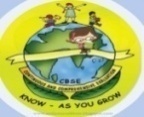 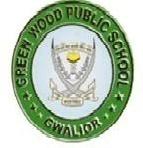 OUR MOTTO-DEVELOPMENT WITH DELIGHTSYLLABUS FOR FIRST PERIODIC TEST (2024-25) CLASS: IXGREENWOOD PUBLIC SCHOOL, ADITYAPURAMOUR MOTTO-DEVELOPMENT WITH DELIGHTSYLLABUS FOR FIRST PERIODIC TEST (2024-25) CLASS: IXGREENWOOD PUBLIC SCHOOL, ADITYAPURAMOUR MOTTO-DEVELOPMENT WITH DELIGHTSYLLABUS FOR FIRST PERIODIC TEST (2024-25) CLASS: IXSUBJECTDETAILS OF CHAPTERSENGLISHBeehive Prose- Ch-1: The Fun They HadPoems- P-1: The Road Not TakenMoments- Ch-1:The Lost ChildWriting Skills- Descriptive Paragraph (Person)Grammar- DeterminersHINDIx| [k.M & ikB&2% nq%[k dk vf/kdkj ] dkO; [k.M &ikB&9 jSnkl ds inLkap;u& ikB&1% fxYyw ] O;kdj.k& vuqukfld & vuqLokj] milxZ& çR;; Yks[ku dkS'ky& i= ys[ku ¼vukSipkfjd i=½MATHEMATICSCh 1: Number System, Ch-3: Co-Ordinate SystemMaths Activity- 1. Square Root Spiral, 2. Representation of points on Cartesian PlaneSUBJECTDETAILS OF CHAPTERSENGLISHBeehive Prose- Ch-1: The Fun They HadPoems- P-1: The Road Not TakenMoments- Ch-1:The Lost ChildWriting Skills- Descriptive Paragraph (Person)Grammar- DeterminersHINDIx| [k.M & ikB&2% nq%[k dk vf/kdkj ] dkO; [k.M &ikB&9 jSnkl ds inLkap;u& ikB&1% fxYyw ] O;kdj.k& vuqukfld & vuqLokj] milxZ& çR;; Yks[ku dkS'ky& i= ys[ku ¼vukSipkfjd i=½MATHEMATICSCh 1: Number System, Ch-3: Co-Ordinate SystemMaths Activity- 1. Square Root Spiral, 2. Representation of points on Cartesian PlaneSUBJECTDETAILS OF CHAPTERSENGLISHBeehive Prose- Ch-1: The Fun They HadPoems- P-1: The Road Not TakenMoments- Ch-1:The Lost ChildWriting Skills- Descriptive Paragraph (Person)Grammar- DeterminersHINDIx| [k.M & ikB&2% nq%[k dk vf/kdkj ] dkO; [k.M &ikB&9 jSnkl ds inLkap;u& ikB&1% fxYyw ] O;kdj.k& vuqukfld & vuqLokj] milxZ& çR;; Yks[ku dkS'ky& i= ys[ku ¼vukSipkfjd i=½MATHEMATICSCh 1: Number System, Ch-3: Co-Ordinate SystemMaths Activity- 1. Square Root Spiral, 2. Representation of points on Cartesian PlaneSUBJECTDETAILS OF CHAPTERSSCIENCEPhysics: Ch-1: Motion (Describing Motion, Measuring the rate of Motion, Rate of Change of Velocity)Experiment- Finding the acceleration.Chemistry: Ch-1: Matter in our surroundings (Physical Nature of Matter, Characteristics of Particles of Matter, States of Matter)Experiment- 1. Sublimation of ammonium chloride, 2.Evaporation and BoilingBiology: Ch-1: Cell - Basic Unit of life  (Cell, Discovery of Cell, Structural Organisation of Cell, Cell Organelles, Endoplasmic Reticulum, Golgi Apparatus)Experiment- 1. Onion Peel Experiment, 2. Human cheek cell experimentSOCIAL SCIENCEHistory: Ch-1: The French RevolutionCivics: Ch-1: What is Democracy? Why Democracy?Geography: Ch-1: India-Size & LocationEconomics: Ch-1: The Story of Village Palampur COMPUTER APPLICATIONSCh-1 Computer SystemCh-2 Input and Output DevicesSUBJECTDETAILS OF CHAPTERSSCIENCEPhysics: Ch-1: Motion (Describing Motion, Measuring the rate of Motion, Rate of Change of Velocity)Experiment- Finding the acceleration.Chemistry: Ch-1: Matter in our surroundings (Physical Nature of Matter, Characteristics of Particles of Matter, States of Matter)Experiment- 1. Sublimation of ammonium chloride, 2.Evaporation and BoilingBiology: Ch-1: Cell - Basic Unit of life  (Cell, Discovery of Cell, Structural Organisation of Cell, Cell Organelles, Endoplasmic Reticulum, Golgi Apparatus)Experiment- 1. Onion Peel Experiment, 2. Human cheek cell experimentSOCIAL SCIENCEHistory: Ch-1: The French RevolutionCivics: Ch-1: What is Democracy? Why Democracy?Geography: Ch-1: India-Size & LocationEconomics: Ch-1: The Story of Village Palampur COMPUTER APPLICATIONSCh-1 Computer SystemCh-2 Input and Output DevicesSUBJECTDETAILS OF CHAPTERSSCIENCEPhysics: Ch-1: Motion (Describing Motion, Measuring the rate of Motion, Rate of Change of Velocity)Experiment- Finding the acceleration.Chemistry: Ch-1: Matter in our surroundings (Physical Nature of Matter, Characteristics of Particles of Matter, States of Matter)Experiment- 1. Sublimation of ammonium chloride, 2.Evaporation and BoilingBiology: Ch-1: Cell - Basic Unit of life  (Cell, Discovery of Cell, Structural Organisation of Cell, Cell Organelles, Endoplasmic Reticulum, Golgi Apparatus)Experiment- 1. Onion Peel Experiment, 2. Human cheek cell experimentSOCIAL SCIENCEHistory: Ch-1: The French RevolutionCivics: Ch-1: What is Democracy? Why Democracy?Geography: Ch-1: India-Size & LocationEconomics: Ch-1: The Story of Village Palampur COMPUTER APPLICATIONSCh-1 Computer SystemCh-2 Input and Output Devices